Publicado en Madrid el 03/11/2017 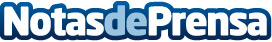 Cómo contrarrestar los 7 grandes cambios tras la maternidad por el Dr Diego Tomás IvancichSer madre es el viaje más intenso jamás emprendido; no obstante el cuerpo y el alma han experimentado importantes alteraciones a lo largo de este increíble proceso  y ello se manifiesta en una serie de transformaciones, los llamados "signos de amor".  Algunos son temporales y otros perdurarán para siempre pero la mayoría son insignificantes porque con los cuidados adecuados desaparecerán. El Dr. Diego Tomás Ivancich enumera los cambios físicos más comunes cuando una mujer se convierte en madreDatos de contacto:Dr Diego Tomás Ivancich91 556 78 15 Nota de prensa publicada en: https://www.notasdeprensa.es/como-contrarrestar-los-7-grandes-cambios-tras Categorias: Medicina Medicina alternativa http://www.notasdeprensa.es